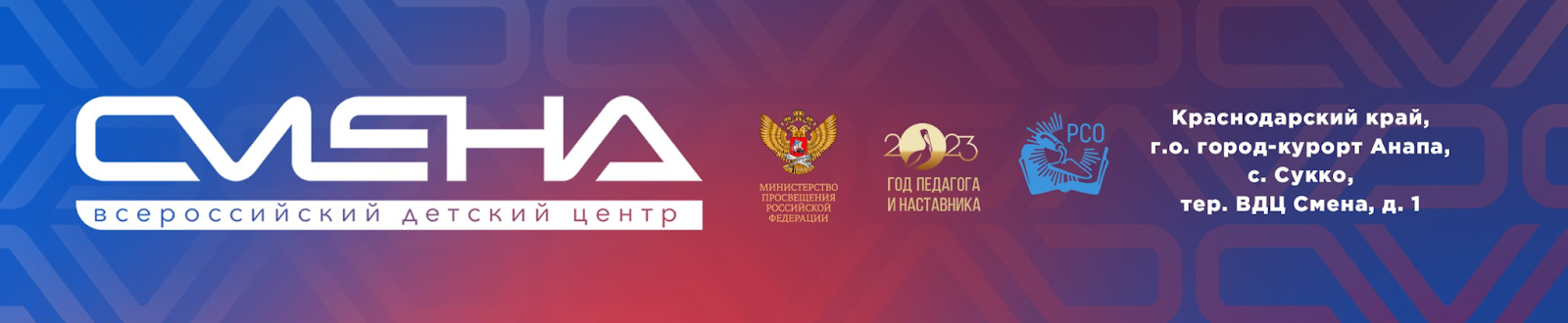 ПРЕСС-РЕЛИЗ29.09.2023В «Смене» пройдет Х Всероссийский форум студенческих педагогических отрядов Всероссийский форум студенческих педагогических отрядов пройдет с 4 по 6 октября в «Смене». Он объединит 100  участников, среди которых представители вожатского сообщества и сотрудники организаций отдыха и оздоровления детей из 23 регионов страны. Всероссийский форум студенческих педагогических отрядов направлен на совершенствование системы подготовки квалифицированных кадров в составе студенческих педагогических отрядов. Деловая программа форума посвящена Году педагога и наставника в России и направлена на популяризацию профессии педагога в сфере детского отдыха и оздоровления. «Год педагога и наставника — это уникальная возможность видеть значимость людей, которые создают будущее нашей страны — Педагогов. Михаил Ломоносов сказал: «Народ, не знающий своего прошлого, не имеет будущего». Именно поэтому существенная часть содержания форума будет посвящена наследию великих педагогов, своим трудом создавших педагогику летнего отдыха, а значит и педагогику нашей жизни. И вожатые Российских студенческих отрядов с гордостью и достоинством продолжают бесценное дело — создают счастливые воспоминания о детстве для множества мальчишек и девчонок по всей стране», — подчеркнула значимость форума Елена Писарева, руководитель направления студенческих педагогических отрядов Центрального штаба молодежной общероссийской общественной организации «Российские Студенческие Отряды».Участников ждут дискуссионные тематические площадки, посвященные развитию студенческих педагогических отрядов и  образовательные площадки, направленные на повышение уровня подготовки вожатских кадров. Ребята посетят образовательную площадку профориентационной направленности, творческие и спортивные мероприятия.В рамках форума состоится XII Всероссийский конкурс профессионального мастерства «Лучший студенческий педагогический отряд» в номинации «Вожатские команды / отряды, загородных организаций отдыха и оздоровления детей, областных и федеральных центров».«В этом году в «Смене» проходит Х Всероссийский форум студенческих педагогических отрядов — важнейшее мероприятие для сферы детского отдыха и всей системы трудового воспитания молодежи. Для «Смены» это возможность взять в работу лучшие педагогические практики и присмотреться к ребятам, лучшим представителям вожатского сообщества нашей страны и пригласить их к нам в Центр. Уверен, что форум как отличная возможность для профессионального роста вожатых и воспитателей, подарит каждому участнику заряд вдохновения и продуктивный настрой на предстоящий трудовой год», — отметил директор ВДЦ «Смена» Игорь Журавлев.Справочно:Всероссийский форум студенческих педагогических отрядов проводится с целью повышения качества организации отдыха детей и их оздоровления в Российской Федерации. Организаторами Форума являются Министерство просвещения Российской Федерации, Всероссийский детский центр «Смена». Соорганизатор Форума – молодежная общероссийская общественная организация «Российские Студенческие Отряды».ФГБОУ ВДЦ «Смена» – круглогодичный детский центр, расположенный в с. Сукко Анапского района Краснодарского края. Он включает в себя пять детских образовательных лагерей («Лидер», «Профи», «Арт», «Профессиум», «Наставник»), на базе которых реализуется более 80 образовательных программ. В течение года в Центре проходит 16 смен, их участниками становятся свыше 16 000 ребят из всех регионов России. Профориентация, развитие soft skills, «умный отдых» детей, формирование успешной жизненной навигации – основные направления работы «Смены». С 2017 года здесь действует единственный в стране Всероссийский учебно-тренировочный центр профессионального мастерства и популяризации рабочих профессий, созданный по поручению президента РФ. Учредителями ВДЦ «Смена» являются правительство РФ, Министерство просвещения РФ. Дополнительную информацию можно получить в пресс-службе ВДЦ «Смена»: +7 (86133) 93-520 (доб. 246), press@smena.org. Официальный сайт: смена.дети.